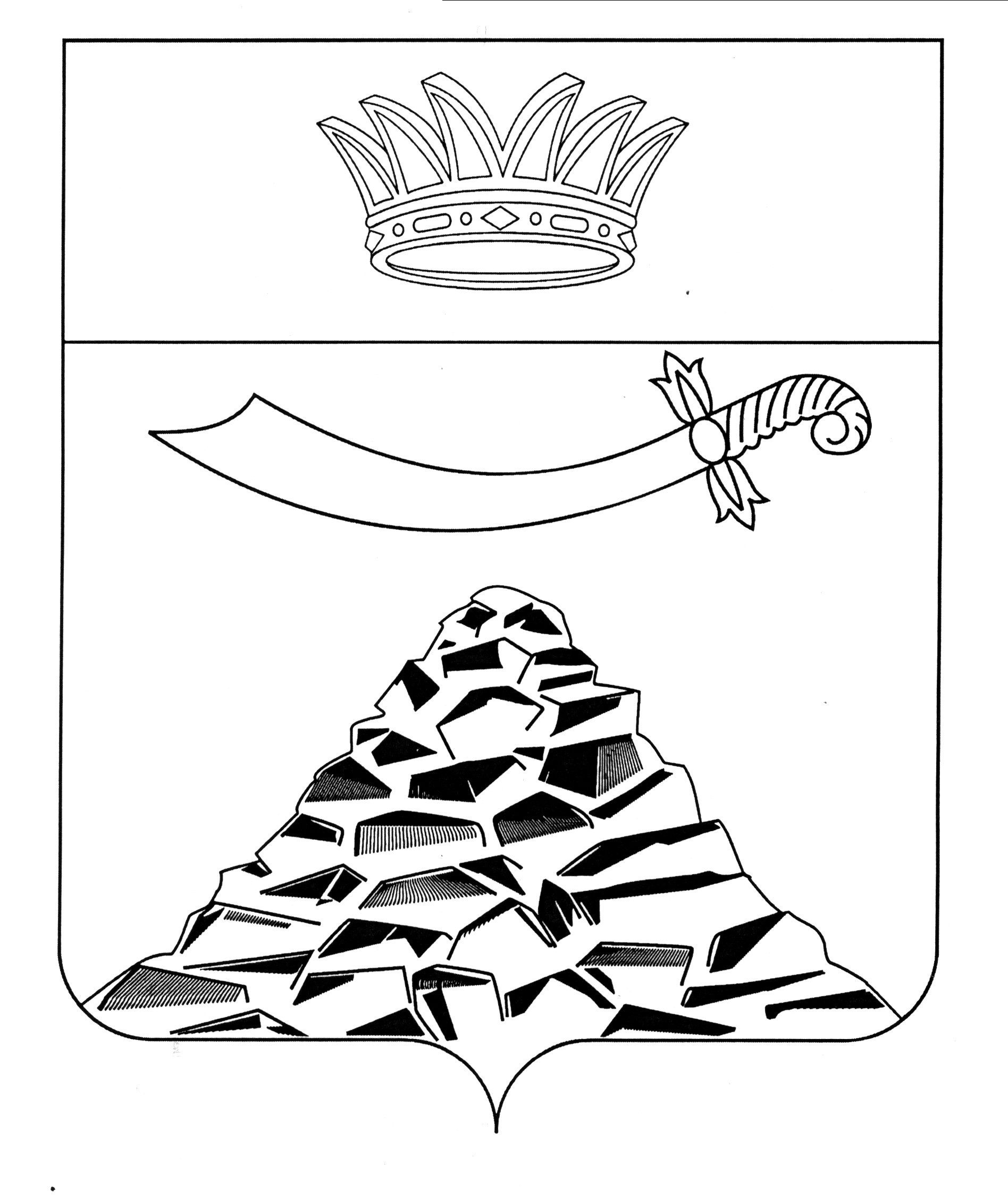 ПОСТАНОВЛЕНИЕАДМИНИСТРАЦИИ МУНИЦИПАЛЬНОГО ОБРАЗОВАНИЯ
«ЧЕРНОЯРСКИЙ РАЙОН»АСТРАХАНСКОЙ ОБЛАСТИот 30.12.2021г. № 306          с. Черный ЯрОб утверждении муниципальнойПрограммы «Развитие жилищного строительства в Черноярском районе Астраханской области» 	В соответствии с постановлением администрации МО «Черноярский район» от 24.12.2020 №235 «О порядке разработки, реализации и оценки эффективности муниципальных программ МО «Черноярский район» Астраханской области», распоряжением администрации МО «Черноярский район» от 25.12.2020 №216-р «Об утверждении методических указаний по разработке и реализации муниципальных программ, реализуемых на территории муниципального образования «Черноярский район» Астраханской области», распоряжением администрации МО «Черноярский район» от 28.08.2014 г. № 183-р «О перечне муниципальных программ муниципального образования «Черноярский район» Астраханской области», распоряжением администрации МО «Черноярский район» от 25.05.2021 №96-р «О разработке муниципальной программы «Реализация приоритетных направлений социальной политики Черноярского района» администрация муниципального образования «Черноярский район»  ПОСТАНОВЛЯЕТ:Утвердить прилагаемую муниципальную программу «Развитие жилищного строительства в Черноярском районе Астраханской области» (далее Программа). Начальнику организационного отдела администрации МО «Черноярский район» (Сурикова О.В.) обнародовать настоящее постановление путём размещения на официальном сайте администрации МО «Черноярский район». Признать утратившим силу с 01.01.2022 г.:- постановление администрации МО «Черноярский район» от 03.10.2014 №272 «Об утверждении муниципальной программы «Развитие жилищного строительства в Черноярском районе Астраханской области на 2015-2020 г»;- постановление администрации МО «Черноярский район» от 12.10.2015 № 327 «О внесении изменений и дополнений в муниципальную программу «Развитие жилищного строительства в Черноярском районе Астраханской области на 2015-2020 г»;- постановление администрации МО «Черноярский район» от 14.10.2016 № 308 «О внесении изменений и дополнений в муниципальную программу «Развитие жилищного строительства в Черноярском районе Астраханской области на 2015-2020 г»;- постановление администрации МО «Черноярский район» от 25.10.2017 № 235 «О внесении изменений и дополнений в муниципальную программу «Развитие жилищного строительства в Черноярском районе Астраханской области на 2015-2020 г»;- постановление администрации МО «Черноярский район» от 29.09.2018 № 212 «О внесении изменений и дополнений в муниципальную программу «Развитие жилищного строительства в Черноярском районе Астраханской области на 2015-2020 г»;- постановление администрации МО «Черноярский район» от 22.11.2019 № 260 «О внесении изменений и дополнений в муниципальную программу «Развитие жилищного строительства в Черноярском районе Астраханской области на 2015-2020 г»;- постановление администрации МО «Черноярский район» от 12.01.2021 № 5 «О внесении изменений и дополнений в муниципальную программу «Развитие жилищного строительства в Черноярском районе Астраханской области на 2015-2020 г»	4.Контроль за исполнением настоящего постановления возложить на комитет имущественных отношений Черноярского района А.А.Боброва. 	5.Постановление вступает в силу с момента его обнародования и распространяется на правоотношения, возникшие с 01.01.2022.И.о.Главы района							С.И.НикулинПАСПОРТМУНИЦИПАЛЬНОЙ ПРОГРАММЫ1.Общие положения, основание для разработкимуниципальной программыМуниципальная программа разработана комитетом имущественных отношений Черноярского района и направлена на обеспечение реализации приоритетного национального проекта «Доступное и комфортное жилье – гражданам России» и муниципальной программы Российской Федерации «Обеспечение доступным и комфортным жильем и коммунальными услугами граждан Российской Федерации», утвержденной постановлением Правительства Российской Федерации от 15.04.2014 № 323. Правовую основу муниципальной программы составляют Конституция Российской Федерации, Градостроительный кодекс Российской Федерации, Закон Астраханской области от 04.03.2008 №7/2008-ОЗ «Об отдельных вопросах правового регулирования земельных отношений в Астраханской области».		Программа предполагает выраженную социальную направленность. Результаты реализации мероприятий Программы будут оказывать влияние на улучшение качества жизни отдельных категорий населения района на протяжении длительного времени.2. Приоритеты муниципальной политики в сфере реализации муниципальной программы.	Муниципальная политика в сфере поддержки массового жилищного строительства будет реализовываться путем повышения эффективности мер обеспечения жилищного строительства земельными участками. Муниципальная политика в сфере предоставления земельных участков для жилищного строительства и обеспечения их инженерной и социальной инфраструктурами будет способствовать формированию государственно-частных партнерств, обеспечивающих строительство и реконструкцию инженерной и социальной инфраструктур в соответствии с потребностями увеличения объемов жилищного строительства, в том числе при комплексном освоении земельных участков и развитии застроенных территорий.3. Общая характеристика сферы реализации муниципальной программы. Обоснование включения в состав муниципальной программы подпрограмм.	Одним из приоритетных направлений развития МО «Черноярский район» является повышение качества жизни населения. В рамках данного направления улучшение жилищной обеспеченности населения занимает одно из основных мест.В период с 2011 по 2013 год на территории Черноярского района действовало несколько программ, направленных на развитие жилищного строительства в районе:муниципальная районная программа Жилище на 2006-.г., утвержденная решением Совета муниципального образования «Черноярский район» от 27.12.2006 № 84;районная целевая программа Градостроительное планирование развития территорий и поселений Черноярского района Астраханской области на 2009-2011 г.г., утвержденная постановлением Администрации МО «Черноярский район» от 07.09.2009 № 1528;районная долгосрочная целевая Программа «Стимулирование развития жилищного строительства в Черноярском районе на 2011-2015 годы», утвержденная постановлением Администрации муниципального образования «Черноярский район» от 15.08.2011 № 207.За указанный выше период:- объем ввода жилья составил 13,33 тыс. кв. метров;- жилищная обеспеченность на одного жителя Черноярского района выросла до 20,6 кв. метров;- число семей, улучшивших свои жилищные условия составило 32. Финансирование всех программных мероприятий велось с привлечением средств консолидированного бюджета Черноярского района, субсидий Федерального бюджета, средств инвесторов. Поскольку в настоящее время состояние значительной части жилищного фонда Черноярского района может быть оценено как неудовлетворительное, необходимость обеспечения населения доступным (с точки зрения стоимости и условий приобретения) и комфортным (с точки зрения условий проживания) жильем является одной из приоритетных задач социально-экономического развития Черноярского района.В настоящее время жилищный фонд Черноярского района составляет 483,099 тыс. кв. м.Основными проблемами в сфере жилищного строительства, наряду с все еще слабо развитой конкуренцией среди застройщиков и чрезмерными административными барьерами в отношении доступа застройщиков на рынок жилищного строительства, получения земельного участка и разрешения на строительство остаются проблемы отсутствия земельных участков, обустроенных инженерной инфраструктурой, механизмов привлечения частных инвестиционных и кредитных ресурсов в строительство и модернизацию инженерной инфраструктуры, а также непрозрачные и обременительные для застройщика условия присоединения к системам инженерной инфраструктуры.В Черноярском районе в основном имеет место строительство малоэтажного жилья. За период с 2011 года по 2013 год на территории Черноярского района построено и введено в эксплуатацию 13,3 тыс. кв. метров жилья малоэтажной застройки. Принятые законы, направленные на повышение доступности жилья сформировали законодательные условия для решения задачи по развитию инженерной инфраструктуры, необходимой для жилищного строительства, установили распределение ответственности за обеспечение земельных участков инженерной инфраструктурой для жилищного строительства между органами местного самоуправления, организациями коммунального комплекса и застройщиками. Однако на практике реализация принципов, заложенных в федеральных законах, пока еще не получила достаточного распространения и требует использования дополнительных стимулов в виде государственной поддержки за счет средств федерального бюджета, средств бюджета Астраханской области, консолидированных бюджетов Черноярского района и поселений.Существующая практика решения проблемы развития коммунальной инфраструктуры в целях жилищного строительства и обеспечения построенных объектов электрической энергией, главным образом, основана на установлении организациями коммунального комплекса и электроснабжения монопольной платы за подключение к сетям инженерно-технического обеспечения и технологическое присоединение к электрическим сетям, на выполнении застройщиками технических условий для присоединение к этим системам, определенных на основе непрозрачных и изменяющихся принципов. Такая практика создает неравные конкурентные условия для застройщиков, приводит к невозможности освоения новых перспективных площадок для жилищного строительства, не позволяет повышать доступность жилья для населения.Наличие системных проблем в вопросах обеспечения земельных участков коммунальной инфраструктурой в целях жилищного строительства требует совместных целевых действий со стороны федеральных и областных органов государственной власти и органов местного самоуправления.4. Цели и задачи муниципальной программы	Цели и задачи Программы определяются целями и задачами приоритетного национального проекта «Доступное и комфортное жилье – гражданам России» (далее – Национальный проект), федеральной целевой программы «Жилище» на 2011-2015 годы, комплексной целевой программой «Стимулирование развития жилищного строительства в Астраханской области на 2011-2015 годы», поскольку Программа является основным инструментом их реализации на территории Черноярского района.Целью настоящей Программы является обеспечение населения Черноярского района доступным жильем путем реализации механизмов государственной поддержки и развития жилищного строительства и стимулирования спроса на рынке жилья.Программные мероприятия направлены на решение следующих задач:- обеспечение ежегодного роста объемов ввода жилья;- развитие направлений строительства жилья, доступного для широких слоев населения;- снижение административных барьеров в строительстве.5. Сроки (этапы) реализации муниципальной программы.Срок реализации Программы – 2022 - 2027 годы.6. Система основных мероприятий и подпрограмм муниципальной программы, перечень мероприятий муниципальной программы и мер муниципального регулирования	Одним из главных приоритетов развития страны является рост человеческого потенциала, поддержка семей с детьми. В этой связи введение на территории Астраханской области еще одной формы поддержки в виде бесплатного предоставления семьям земельных участков в собственность, создаются дополнительные возможности для роста уровня рождаемости и повышения эффективности системы государственной социальной помощи. Законом Астраханской области от 04.03.2008 года N 7/2008-ОЗ «Об отдельных вопросах правового регулирования земельных отношений в Астраханской области» определены категории граждан, которым бесплатно и в собственность предоставляются земельные участки, являющиеся государственной и муниципальной собственностью. Среди них - семьи, имеющие детей-инвалидов, - для индивидуального жилищного строительства в сельской местности; детям-сиротам и детям, оставшимся без попечения родителей, - для индивидуального жилищного строительства в сельской местности, многодетным семьям, имеющим на момент предоставления земельного участка троих и более несовершеннолетних детей, - для индивидуального жилищного строительства в сельской местности, садоводства.В течение последних пяти лет наблюдается тенденция увеличения численности женщин, родивших (усыновивших) третьего ребенка или последующих детей. Так, в 2011 году она составила – 229 семей, в 2012 г- 235 семей, в 2013 году – 234 семьи. В настоящее время на учете в территориальных органах социальной защиты населения Черноярского района состоят 234 многодетных семей, в которых воспитывается 762 ребенка.Наибольший удельный вес в структуре многодетных семей – более 80% – имеют семьи с тремя детьми. В этих условиях земельный участок, предоставляемый при рождении (усыновлении) третьего и последующих детей, может стать важным ресурсом для обеспечения семьи.В рамках программы предусматривается обеспечение земельными участками следующих категорий граждан:- многодетных семей, имеющих на момент предоставления земельного участка троих и более несовершеннолетних детейВ рамках этого направления предусматривается:- обеспечить первоочередное выделение для многодетных семей, земельных участков для строительства индивидуального жилого дома;- оказывать необходимую помощь данным категориям гражданам, желающим приобрести в собственность земельный участок для данных целей.7. Ресурсное обеспечение муниципальной программы.	Общая потребность в финансовых ресурсах на реализацию мероприятий муниципальной программы в 2022-2027 годах составит 519,6 тыс. руб., в том числе:2022 год – 86,6 тыс.руб.;2023 год – 86,6 тыс.руб.;2024 год – 86,6 тыс.руб.;2025 год – 86,6 тыс.руб.;2026 год – 86,6 тыс.руб.;2027 год – 86,6 тыс.руб.	Финансирование мероприятий программы предусматривается за счет средств бюджета МО «Черноярский район». 8. Механизм реализации муниципальной программы.	Муниципальным заказчиком – координатором Программы является Комитет имущественных отношений Черноярского района;Муниципальным заказчиком Программы в течение календарного года проводятся рабочие совещания с привлечением специалистов организаций, администраций муниципальных образований, участвующих в реализации Программы, с целью контроля за ходом выполнения Программы, принятия мер по активизации работы всех исполнителей и внесения по его итогам корректировок в Программу.Муниципальный заказчик несет ответственность за текущее управление реализацией Программы и конечные результаты, рациональное использование выделяемых на ее выполнение финансовых средств, определяет формы и методы управления реализацией Программы.Муниципальный заказчик с учетом выделяемых на реализацию Программы финансовых средств ежегодно уточняют целевые показатели и затраты по программным мероприятиям, механизм реализации Программы.Отчеты о ходе реализации Программы, включая меры по повышению эффективности их реализации, предоставляются ежеквартально, в срок до 10 числа месяца, следующего за отчётным, в отдел экономического развития, предпринимательства и торговли Администрации МО «Черноярский район».   Ежеквартально, до 10 числа месяца следующего за отчетным кварталом предоставляет в Минстрой Астраханской области отчет по установленной форме.В случае несоответствия результатов выполнения Программы целям и задачам, а также невыполнения утвержденных показателей результативности муниципальный заказчик готовит предложения о корректировке сроков реализации Программы и перечня программных мероприятий. Контроль за реализацией Программы осуществляет Комитет имущественных отношений Черноярского района в лице отдела по управлению земельными ресурсами, архитектуре и градостроительству.9. Организация управления муниципальной программой и мониторинг ее реализации, механизм взаимодействия муниципальных заказчиков и контроль за ходом ее реализации.	Показатели оценки эффективности реализации Программы приведены в Приложении 2.10. Оценка эффективности реализации муниципальной программы, методика оценки эффективности муниципальной программы.Оценка эффективности муниципальной программы будет производиться путем сравнения текущих значений целевых индикаторов с установленными муниципальной программой значениями.                                                                                                                                                                                                                                   Приложение №1ПЕРЕЧЕНЬ МЕРОПРИЯТИЙМуниципальной программы«Развитие жилищного строительства в Черноярскомрайоне Астраханской области»Наименование муниципальной программыМуниципальная программа «Развитие жилищного строительства в Черноярском районе Астраханской области»Основание для разработки программыРаспоряжение администрации МО «Черноярский район» от 28.08.2014 г № 183-р ««О перечне муниципальных программ муниципального образования «Черноярский район» Астраханской области на» Основные разработчики муниципальной программыКомитет имущественных отношений Черноярского районаКоординатор муниципальной программыКомитет имущественных отношений Черноярского районаМуниципальный заказчик (муниципальные заказчики)Комитет имущественных отношений Черноярского районаИсполнители муниципальной программыАдминистрация МО «Черноярский район», комитет имущественных отношений Черноярского районаЦели муниципальной программыповышение доступности жилья и качества жилищного обеспечения населения Черноярского района Астраханской областиЗадачи муниципальной программыОбеспечение ежегодного роста объемов ввода жилья;Развитие направлений строительства жилья, доступного для широких слоев населения;Снижение административных барьеров в строительстве;Выполнение социальных гарантий по поддержке граждан при приобретении жилья и улучшении жилищных условий.Сроки и этапы реализации муниципальной программы2022-2027 годыОбъемы бюджетных ассигнований и источники финансирования муниципальной программы Общий объем финансирования программных мероприятий из средств бюджета МО «Черноярский район» составляет– 519,6 тыс. руб., в т.ч.:2022 год – 86,6 тыс.руб.;2023 год – 86,6 тыс.руб.;2024 год – 86,6 тыс.руб.;2025 год – 86,6 тыс.руб.;2026 год – 86,6 тыс.руб.;2027 год – 86,6 тыс.руб.Ожидаемые конечные результаты реализации муниципальной программыСистемное развитие территорий муниципального района в целях комплексной жилой застройки;Сокращение сроков строительства объекта с учетом параллельного получения всех согласований за счет снижения административных барьеров;Количество семей, обеспеченных земельными участками:2022 г. – 8 семей2023 г. – 8 семей2024 г. – 8 семей2025 г. – 8 семей2026 г. – 8 семей2027 г. – 8 семейСистема организации контроля за исполнением муниципальной программыИсполнители программных мероприятий ежеквартально, до 5-го числа месяца, следующего за отчетным кварталом, предоставляют в отдел экономического развития администрации МО «Черноярский район» информацию о фактическом исполнении программных мероприятий. Отдел экономического развития администрации МО «Черноярский район» ежеквартально, до 20 числа месяца, следующего за отчетным кварталом, представляет отчеты о ходе реализации Программы и эффективности использования бюджетных ассигнований по установленной форме, а также ежегодный отчет и эффективность использования бюджетных ассигнований по установленной форме до 1 февраля года, следующего за отчетным.НаименованиеВсего, млн. руб.Всего, млн. руб.Всего, млн. руб.Всего, млн. руб.Всего, млн. руб.Всего, млн. руб.Всего, млн. руб.НаименованиеВсего202220232024202520262027Федеральный бюджет -------Бюджет Астраханской области-------Местный бюджет0,5190,0860,0860,0860,0860,0860,086Внебюджетные источники-------ИТОГО0,5190,0860,0860,0860,0860,0860,086Наименование мероприятияИсточник финансированияОбъемы финансирования (млн.рублей)Объемы финансирования (млн.рублей)Объемы финансирования (млн.рублей)Объемы финансирования (млн.рублей)Объемы финансирования (млн.рублей)Объемы финансирования (млн.рублей)Объемы финансирования (млн.рублей)Показатели результативностиПоказатели результативностиПоказатели результативностиПоказатели результативностиПоказатели результативностиПоказатели результативностиПоказатели результативностиПоказатели результативностиПоказатели результативностиПоказатели результативностиПоказатели результативностиНаименование мероприятияИсточник финансированияВсего2022 год2023 год2024 год2025 год2026 год2027 годНаименование показателей (семей)2022(план)2022(план)2023 (план)2024 (план)2025 (план)2026 (план)2026 (план)2027 (план)2027 (план)Обеспечение земельными участками Местный бюджет0,5190,0860,0860,0860,0860,0860,086Количество граждан, обеспеченных земельными участкамиКоличество граждан, обеспеченных земельными участками8888888